UTORAK, 12.5.2020.Majčin dan ZAHVALNICA MAMI DRAGA MAMA_________VOLIM TE ZBOG TOGA JER______________________________________________________________HVALA TI! TVOJ/A_____________________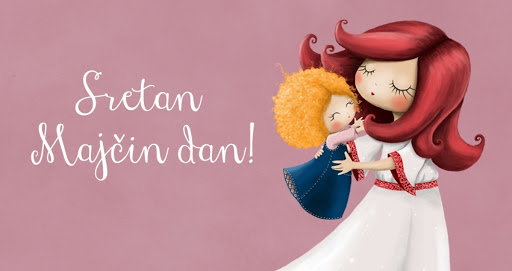 